Hellenic Republic  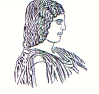 The Agricultural University of Athens,The International and Public Relations Office,Address: 75 Iera Odos Str., Gr- 11855, Athens, Greece,Information: Rania HindiridouTel. No.: (+30) 210 5294841E- mail: public.relations@aua.gr				              Athens, June 13 2023PRESS RELEASEVisit of a delegation from the University of Jiangnan in China at the Agricultural University of Athens.On Monday, June 13 2023, the Rector of the Agricultural University of Athens, Mr. Sryridon Kintzios, Professor and the Vice Rector for the European University, Internationalization and Student Affairs, Ms. Helen Miliou, Professor, welcomed at the  Rectorate Offices, the delegation from the University of Jiangnan in China, which has offered as a gift to the Rectorate Authorities of the Agricultural University of Athens, a wonderful art of engraving, onto which the city of the University of Jiangnan had been etched and depicted over that work of art, throughout the period of China in Medieval Times.The delegation was composed of the Dean of the School of Biotechnology, Mr. Liu Long, Professor, the Associate Dean of the School of Biotechnology Ms. Wang Jinjing, Associate Professor, the Vice Chair of the University Council, Mr. Fu Huiming, Professor, the Deputy Director of the Science Center for Future Foods, Mr. Zhou Jingwen, Professor, besides the Section Chief of the International Office, Mr. He Jian. Within the framework of the meeting, the Head of the Department of Food Science and Human Nutrition, Ms. Ioanna Mantala, Professor, along with Mr. Apostolis Koutinas, Associate Professor and Ms. Theofania Tsironi, Assistant Professor of the same Department, have been present and discussed about potential issues of future collaboration between the two Universities.Ms. Aliki-Fotini Kyritsi και Ms. Rania Hindiridou on behalf of the International and Public Relations Department, have guided the distinguished guests from China around the infrastructures of the University. Particular interest has been triggered by the guests from abroad for the internal and the external spaces, provided by the Laboratory of Sericulture and Apiculture, to which they have been shown around, by Mr. Georgios Goras, Assistant Professor of the Department of Crop Science.The Staff of the Department of International and Public Relations, in collaboration with Mr. Georgios Goras, have given as symbolic gifts, on the one hand, a variety of nicely decorated jars of honey, namely, the by far most excellent Greek traditional product, inasmuch the printed material enriched with information about the Agricultural University of Athens. Finally, the delegation from the University of Jiangnan in China have been guided around the laboratories of the Department of Food Science and Human Nutrition, on the part of Mr. Apostolis Koutinas, Associate Professor, as well as Ms. Theofania Tsironi, Assistant Professor.